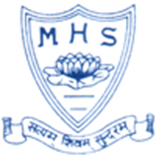 MODERN HIGH SCHOOL FOR GIRLSCLUB/SPECIAL CLASS JOINING FORMSESSION 2018-2019                                            NAME:                     REFERENCE NUMBER:                     CLASS AND SECTION:NAME OF CLUB/SPECIAL ACTIVITY:Please note:  Club attendance of 85% per term is mandatory. If attendance is inadequate , club membership                      will be cancelled and mention will be made in the year-end report.                      Submission of joining form is not equivalent to club membership. Selections are conducted and the                       decision of the club advisors is final.                      Please submit hard copy of this form at the school reception. Soft copy is not accepted.--------------------------------------------------                                                   ------------------------------------------Signature of parent/guardian                                                                              Signature of student